Commissione Nazionale Scuole di Speleologia della Società Speleologica Italiana ETS	Al Coordinatore Regionale	CNSS-SSI per la Regione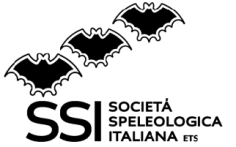 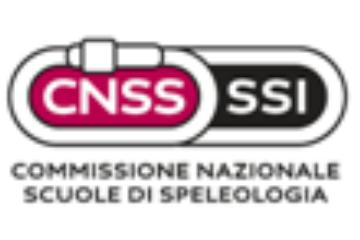 	e	Al Responsabile Nazionale		E-mail: scuole@socissi.itA seguito della nostra richiesta di data: 	 e della successiva omologazione del Coordinatore Regionale di data: 	 notifichiamo quanto segue:Data di effettuazione:  	Numero totale dei partecipanti iscritti all’uscita: 	(uomini	donne	)Età media degli iscritti: 	Lezioni teoriche: □ SI (_________________________________________)	□ NOElenco degli Aiuto-Istruttori, Istruttori di Tecnica impegnati (compilare elenco allegato)Si sono verificati incidenti? (Si/No): 	 Natura e conseguenze dell’eventuale incidente:	Estremi della denuncia:	Numero degli ex partecipanti, dell’uscita precedente, che hanno frequentato il corso di 1°liv  : 	_____________Quota di iscrizione all’uscita: Euro	I dati trasmessi potranno essere utilizzati dalla SSI per essere pubblicati o elaboratiData	Firma del Referente Responsabile	Istruttori di Tecnica e Aiuto Istruttori impegnati(**) Se appartenenti ad altro Gruppo Speleologico, o altra struttura, specificare quale(Q) Qualifica dello speleologo: IT = Istruttore di Tecnica – AI = Aiuto IstruttoreMODULO 14Dati consuntivi dell’uscita propedeuticaGruppoGruppoviaCAP Città Prov.CAP Città Prov.CAP Città Prov.Referente Responsabile (IT)Referente Responsabile (IT)Referente Responsabile (IT)Referente Responsabile (IT)**QNome e cognome**QNome e cognome**QNome e cognome161127123813491451015